ContentsForeword	41	Scope	62	References	63	Definitions of terms, symbols and abbreviations	63.1	Terms	63.2	Symbols	63.3	Abbreviations	64	Background	74.1	Justification	74.2	Objective	84.1.1	Objective and scope	84.1.2	Way of working	85	Principles for simultaneous Rx/Tx UE capability	85.1	Applicability of simultaneous Rx/Tx capability	85.2	Rules to decide simultaneous Rx/Tx capability for a band combination	95.2.1	FR1+FR1 FDD-TDD band combination	95.2.2	FR1+FR1 TDD-TDD band combination	95.2.3	FR1+FR2 FDD-TDD band combination	95.2.4	FR1+FR2 TDD-TDD band combination	95.2.5	FR2+FR2 TDD-TDD band combination	95.3	Release independent for simultaneous Rx/Tx	106	Specific cases for TDD-TDD band combinations	106.1	FR2+FR2 TDD-TDD band combination	107	Specific cases for FDD-TDD band combinations	10Annex A (informative): Change history	12ForewordThis Technical Report has been produced by the 3rd Generation Partnership Project (3GPP).The contents of the present document are subject to continuing work within the TSG and may change following formal TSG approval. Should the TSG modify the contents of the present document, it will be re-released by the TSG with an identifying change of release date and an increase in version number as follows:Version x.y.zwhere:x	the first digit:1	presented to TSG for information;2	presented to TSG for approval;3	or greater indicates TSG approved document under change control.y	the second digit is incremented for all changes of substance, i.e. technical enhancements, corrections, updates, etc.z	the third digit is incremented when editorial only changes have been incorporated in the document.In the present document, modal verbs have the following meanings:shall		indicates a mandatory requirement to do somethingshall not	indicates an interdiction (prohibition) to do somethingThe constructions “shall” and “shall not” are confined to the context of normative provisions, and do not appear in Technical Reports.The constructions “must” and “must not” are not used as substitutes for “shall” and “shall not”. Their use is avoided insofar as possible, and they are not used in a normative context except in a direct citation from an external, referenced, non-3GPP document, or so as to maintain continuity of style when extending or modifying the provisions of such a referenced document.should		indicates a recommendation to do somethingshould not	indicates a recommendation not to do somethingmay		indicates permission to do somethingneed not	indicates permission not to do somethingThe construction “may not” is ambiguous and is not used in normative elements. The unambiguous constructions “might not” or “shall not” are used instead, depending upon the meaning intended.can		indicates that something is possiblecannot		indicates that something is impossibleThe constructions “can” and “cannot” are not substitutes for “may” and “need not”.will		indicates that something is certain or expected to happen as a result of action taken by an agency the behaviour of which is outside the scope of the present documentwill not		indicates that something is certain or expected not to happen as a result of action taken by an agency the behaviour of which is outside the scope of the present documentmight	indicates a likelihood that something will happen as a result of action taken by some agency the behaviour of which is outside the scope of the present documentmight not	indicates a likelihood that something will not happen as a result of action taken by some agency the behaviour of which is outside the scope of the present documentIn addition:is	(or any other verb in the indicative mood) indicates a statement of factis not	(or any other negative verb in the indicative mood) indicates a statement of factThe constructions “is” and “is not” do not indicate requirements.1	ScopeThe present document is a technical report for simultaneous Rx/Tx band combinations. The TR includes principles to decide mandatory/optional capability for FDD-TDD, TDD-TDD band combinations in different cases, identify case by case issues and align the specification treatment for CA/DC/SUL band combinations.2	ReferencesThe following documents contain provisions which, through reference in this text, constitute provisions of the present document.-	References are either specific (identified by date of publication, edition number, version number, etc.) or non-specific.-	For a specific reference, subsequent revisions do not apply.-	For a non-specific reference, the latest version applies. In the case of a reference to a 3GPP document (including a GSM document), a non-specific reference implicitly refers to the latest version of that document in the same Release as the present document.[1]	3GPP TR 21.905: “Vocabulary for 3GPP Specifications”.[2]	RP-210890, “New WID on New WID on simultaneous Rx/Tx band combinations for CA, SUL, MR-DC and NR-DC”.[3] 	3GPP TS 38.101-1: “NR; User Equipment (UE) radio transmission and reception; Part 1: Range 1 Standalone”.[4] 	3GPP TS 38.101-2: “NR; User Equipment (UE) radio transmission and reception; Part 2: Range 2 Standalone”.[5] 	3GPP TS 38.101-3: “NR; User Equipment (UE) radio transmission and reception; Part 3: Range 1 and Range 2 Interworking operation with other radios”.3	Definitions of terms, symbols and abbreviations3.1	TermsFor the purposes of the present document, the terms given in 3GPP TR 21.905 [1] and the following apply. A term defined in the present document takes precedence over the definition of the same term, if any, in 3GPP TR 21.905 [1].3.2	SymbolsFor the purposes of the present document, the following symbols apply:<symbol>	<Explanation>3.3	AbbreviationsFor the purposes of the present document, the abbreviations given in 3GPP TR 21.905 [1] and the following apply. An abbreviation defined in the present document takes precedence over the definition of the same abbreviation, if any, in 3GPP TR 21.905 [1].ACLR	Adjacent Channel Leakage RatioACS	Adjacent Channel SelectivityA-MPR	Additional Maximum Power ReductionBCS	Bandwidth Combination SetCA	Carrier AggregationCC	Component CarrierDC	Dual ConnectivityEIRP	Equivalent Isotropically Radiated PowerEN-DC	E-UTRA/NR DCEVM	Error Vector MagnitudeFDM	Frequency Division MultiplexingFR	Frequency RangeENBW	The aggregated bandwidth of an E-UTRA sub-block and an adjacent NR sub-blockITS	Intelligent Transportation SystemITU-R	Radiocommunication Sector of the International Telecommunication UnionMBW	Measurement bandwidth defined for the protected bandMPR	Allowed maximum power reductionMSD	Maximum Sensitivity DegradationMCG	Master Cell GroupNR	New RadioNS	Network SignallingNSA	Non-Standalone, a mode of operation where operation of an other radio is assisted with an other radioOOB	Out-of-bandOOBE	Out-of-band emissionOTA	Over The AirPRB	Physical Resource BlockPSCCH	Physical Sidelink Control ChannelPSSCH	Physical Sidelink Shared Channel RE	Resource ElementREFSENS	Reference SensitivityRF	Radio FrequencyRx	ReceiverSCG	Secondary Cell GroupSCS	Subcarrier spacingSEM	Spectrum Emission MaskSL	SidelinkSUL	Supplementary uplinkTDM	Time Division MultiplexTx	TransmitterUE	User EquipmentUL MIMO	Up Link Multiple Antenna transmissionULSUP	Uplink sharing from UE perspective4	Background4.1	JustificationSimultaneous Rx/Tx capability for inter-band CA, SUL and EN-DC band combinations were introduced from Rel-15. Specifically, for inter-band CA and EN-DC combination, the capability is used for TDD-TDD and TDD-FDD band combinations. According to the description of the capability, it is conditional mandatory and the condition is described in the field, i.e. indicated in the RAN4 spec which combinations should mandatorily support simultaneous Rx/Tx. For the combinations which have no such indication, the capability is optional, i.e. for UE supporting simultaneous Rx/Tx, the capability should be reported, otherwise, the capability is absent or not reported. Since the capability is important for network scheduling, it should be reported accurately.However, there are no clear principles to judge whether a band combination can mandatorily support simultaneous Rx/Tx capability, especially for FDD-TDD band combinations. It is noted that in Rel-15, whether a FDD-TDD band combination shall support simultaneous Rx/Tx is based on operators’ request. But afterwards, most FDD-TDD band combinations are not indicated mandatorily in RAN4 specification. With increasing number of band combinations introduced after Rel-15, the applicability of simultaneous Rx/Tx capability for a band combination becomes more ambiguous in the specification, which is not helpful for both network scheduling and use of the capability for UE side. It is worth noting that if the capability is not indicated accurately by UE, unexpected performance loss may happen due to scheduling limitation.Previously, the simultaneous Rx/Tx capability is focused on FR1 or FR1 and FR2, since now inter-band CA is also supported for FR2, the capability should also be considered for band combinations in FR2.On the other hand, as the capability is defined for CA, SUL, MR-DC and NR-DC band combinations, and applicability of the corresponding requirements cover different specifications, e.g. TS 38.101-1 and TS 38.101-3, the way to treat simultaneous Rx/Tx capability as well as the requirements should be aligned among the specifications.4.2	Objective4.1.1	Objective and scopeThe objectives of the WI are as follows:Define clear principles for FDD-TDD or TDD-TDD band combinations for which can support or not support simultaneous Rx/Tx for FR1, FR2 and FR1+FR2.The principles should be studied firstly before detailed analysis carried out for specific band combinationsIdentify for each FDD-TDD and TDD-TDD band combinations for CA, SUL, MR-DC and simultaneous Rx/Tx capability NR-DC based on technical analysis in parallel with the basket WI intending to introduce the band combination.Align the specification treatment of simultaneous Rx/Tx capability for CA, SUL, MR-DC and NR-DC band combinations.4.1.2	Way of workingThe new request adding CA, SUL, MR-DC and NR-DC band combinations for evaluation of supporting simultaneous Rx/Tx capability should be submitted on RAN4 reflector before tdoc submission deadline to the next RAN4 meeting (1 week before the meeting). The basket WI will then be updated with the new requests and submitted to next RAN4 meeting for endorsement, before submission to RAN meeting for approval.When the work is completed, all draft CRs related to one request will be submitted in the same RAN4 meeting to check consistency. If they are endorsed, the basket WI Rapporteur will merge all draft CRs from all requests in big CRs (one per TS specification). After the RAN4 meeting preceding a RAN meeting, those big CRs will be sent on RAN4 reflector for email approval (1 week) and, if agreed, they will be submitted to following RAN meeting. 5	Principles for simultaneous Rx/Tx UE capability5.1	Applicability of simultaneous Rx/Tx capability The following consensus was reached in RAN4 on applicability of simultaneous Rx/Tx capability.Simultaneous Rx/Tx capability for LTE CA band combination can be applied for the corresponding inter-band NR CA band combination.Same simultaneous Rx/Tx capability can be applied for the corresponding band combination among NR CA, NR DC and NR EN-DCIf the mandatory simultaneous Rx/Tx capability applies for a band combination, the mandatory simultaneous Rx/Tx capability also applies for the band combination when the applicable band combination is a subset of a higher order band combination.5.2	Rules to decide simultaneous Rx/Tx capability for a band combination5.2.1	FR1+FR1 FDD-TDD band combinationEditor note: This band combination category also includes SUL band combination where SUL band is derived from FDD band. For FR1+FR1 FDD-TDD band combination, Simultaneous Rx/Tx is the default capability in FDD-TDD FR1 band combinationsFor TDD-FDD combinations, the capability is mandatory without checking if there are no MSD issues and frequency range is not adjacent to each other for the band combinationsFor TDD-FDD combinations with REFSENS degradation due to self-interference, MSD caused by harmonics/IMD, etc. should be defined. For some band combinations that are close in frequency, e.g. bands n7 and n38, other methods to mitigate interference can be considered as well. Simultaneous Rx/Tx capability for this kind of special cases could be handled separately from those having MSD issues.Case by case analysis is considered for FR1 FDD-TDD band combination which may have difficulty to support simultaneous Rx/Tx operation, e.g. with large MSD. If a FR1 FDD-TDD band combination is identified which cannot support simultaneous Rx/Tx operation, a note similar to FR1 TDD-TDD band combination shall be indicated in the specification, and for such operation the minimum requirements are not applicable for this band combination. Otherwise, the FR1 FDD-TDD band combination with MSD can support simultaneous Rx/Tx operation.5.2.2	FR1+FR1 TDD-TDD band combinationEditor note: This band combination category also includes SUL band combination where SUL band is derived from TDD band. For FR1+FR1 TDD-TDD band combination, the simultaneous Rx/Tx capability should be studied case by case.5.2.3	FR1+FR2 FDD-TDD band combinationFor FR1+FR2 FDD-TDD band combination, the simultaneous Rx/Tx capability shall be mandatory if FR1 FDD band (<4GHz) is aggregated with FR2 TDD bands. 5.2.4	FR1+FR2 TDD-TDD band combinationFor FR1+FR2 TDD-TDD band combination, the simultaneous Rx/Tx capability is mandatory for band combination with FR1 bands up to 5GHz and FR2 bands above 24GHz. Whether the FR1 bands can be extended to 7.125GHz is FFS until there are such FR1+FR2 band combinations available in RAN4.5.2.5	FR2+FR2 TDD-TDD band combinationFor FR2+FR2 TDD-TDD band combination, the simultaneous Rx/Tx capability should be studied case by case.5.3	Release independent for simultaneous Rx/TxThe following consensus was reached in RAN4 on release independent for simultaneous Rx/Tx capability. At least in the Rel-15 RAN4 specifications, the indication of mandatory/optional simultaneous Rx/Tx capability support for each combination should remain unchanged.For the FDD-TDD and TDD-TDD band combination introduced in Rel-17 38.101-1, 38.101-2, 38.101-3, the simultaneous Rx/Tx capability affiliated to the band combination is considered as release independent from Rel-15 if the band combination is mandatory to support simultaneous Rx/Tx in Rel-17. For example: A band combination is specified as mandatory support of simultaneous Rx/Tx in Rel-17. If Rel-15 or Rel-16 UE wants to support this band combination with release independent manner, it shall support simultaneous Rx/Tx.6	Specific cases for TDD-TDD band combinations6.1	FR2+FR2 TDD-TDD band combinationFor FR2+FR2 TDD-TDD band combinations introduced in Rel-17, it is clarified that the minimum requirements apply only when there is non-simultaneous Rx/Tx operation between inter-band NR carriers.Table 6.1-1: Inter-band CA operating bands in FR27	Specific cases for FDD-TDD band combinations<To be added>Annex A (informative):
Change history3GPP TR 38.839 V0.4.0 (2022-05)3GPP TR 38.839 V0.4.0 (2022-05)Technical ReportTechnical Report3rd Generation Partnership Project;Technical Specification Group Radio Access Networks;Simultaneous Rx/Tx band combinations (Release 17)3rd Generation Partnership Project;Technical Specification Group Radio Access Networks;Simultaneous Rx/Tx band combinations (Release 17)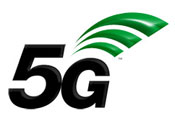 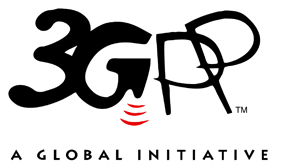 The present document has been developed within the 3rd Generation Partnership Project (3GPP TM) and may be further elaborated for the purposes of 3GPP.
The present document has not been subject to any approval process by the 3GPP Organizational Partners and shall not be implemented.
This Specification is provided for future development work within 3GPP only. The Organizational Partners accept no liability for any use of this Specification.
Specifications and Reports for implementation of the 3GPP TM system should be obtained via the 3GPP Organizational Partners’ Publications Offices.The present document has been developed within the 3rd Generation Partnership Project (3GPP TM) and may be further elaborated for the purposes of 3GPP.
The present document has not been subject to any approval process by the 3GPP Organizational Partners and shall not be implemented.
This Specification is provided for future development work within 3GPP only. The Organizational Partners accept no liability for any use of this Specification.
Specifications and Reports for implementation of the 3GPP TM system should be obtained via the 3GPP Organizational Partners’ Publications Offices.3GPPPostal address3GPP support office address650 Route des Lucioles – Sophia AntipolisValbonne – FRANCETel.: +33 4 92 94 42 00 Fax: +33 4 93 65 47 16Internethttp://www.3gpp.orgCopyright NotificationNo part may be reproduced except as authorized by written permission.
The copyright and the foregoing restriction extend to reproduction in all media.© 2022, 3GPP Organizational Partners (ARIB, ATIS, CCSA, ETSI, TSDSI, TTA, TTC).All rights reserved.UMTS™ is a Trade Mark of ETSI registered for the benefit of its members3GPP™ is a Trade Mark of ETSI registered for the benefit of its Members and of the 3GPP Organizational Partners
LTE™ is a Trade Mark of ETSI registered for the benefit of its Members and of the 3GPP Organizational PartnersGSM® and the GSM logo are registered and owned by the GSM AssociationNR CA BandNR BandCA_n257-n2591n257, n259CA_n258-n2601n258, n260CA_n258-n2611n258, n261CA_n260-n2611,2n260, n261NOTE 1:  The minimum requirements apply only when there is non-simultaneous Rx/Tx operation between inter-band NR carriers in the current version of this specification.NOTE 2:  The band combination was introduced in Rel-16.NOTE 1:  The minimum requirements apply only when there is non-simultaneous Rx/Tx operation between inter-band NR carriers in the current version of this specification.NOTE 2:  The band combination was introduced in Rel-16.Change historyChange historyChange historyChange historyChange historyChange historyChange historyChange historyDateMeetingTdocCRRevCatSubject/CommentNew version2021-04RAN4 #98-bis-eR4-2107311TR skeleton for TR38.xxx Simultaneous RxTx band combinations0.012021-11RAN4#101-eR4-2119528R4-2114516, TP for TR 38.839: Principles for simultaneous Rx/Tx capability0.1.02022.01RAN4#102-eR4-2205579R4-2201955, TP for TR 38.839: Principles for simultaneous Rx/Tx capability0.2.02022.05RAN4#103-eR4-2209251R4-2206489, TP for TR 38.839: Update for simultaneous Rx/Tx capability0.3.02022.05RAN4#103-eR4-22XXXXXR4-229740, TP for TR 38.839: Update for simultaneous Rx/Tx capability0.4.0